Работы по благоустройству сёл и деревень сельского поселения продолжаются    25 июля 2019 года в д. Богородский начали распиловку деревьев возле здания ФАП. К работе приступили дружно.  Активное участие приняли работник сельского поселения Шайхуллин Рим Салихьянович,  Газизов Зульфат Ансарович, работник Ермекеевского РДК Шайхуллин Раиль Макмунович, работник Суккуловского лесничества Тарасов Георгий Анатольевич. В течение дня были распилены более 10 тополей, находящихся на данной территории. 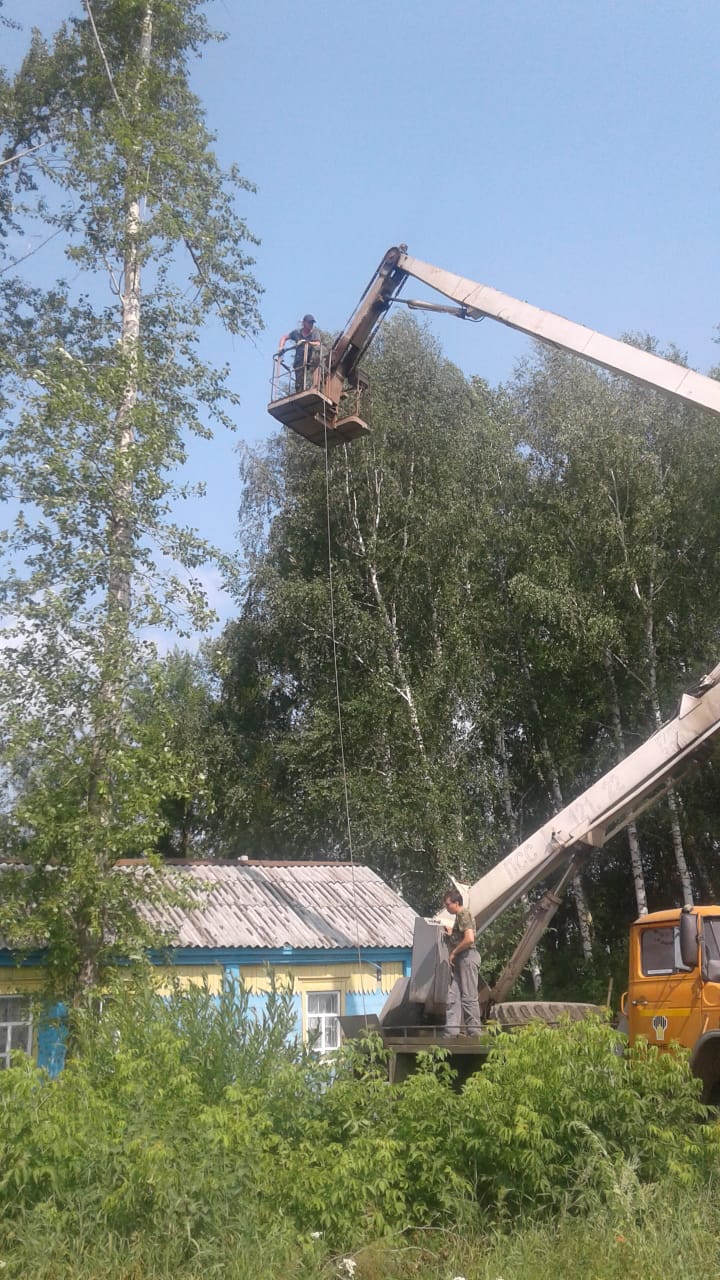 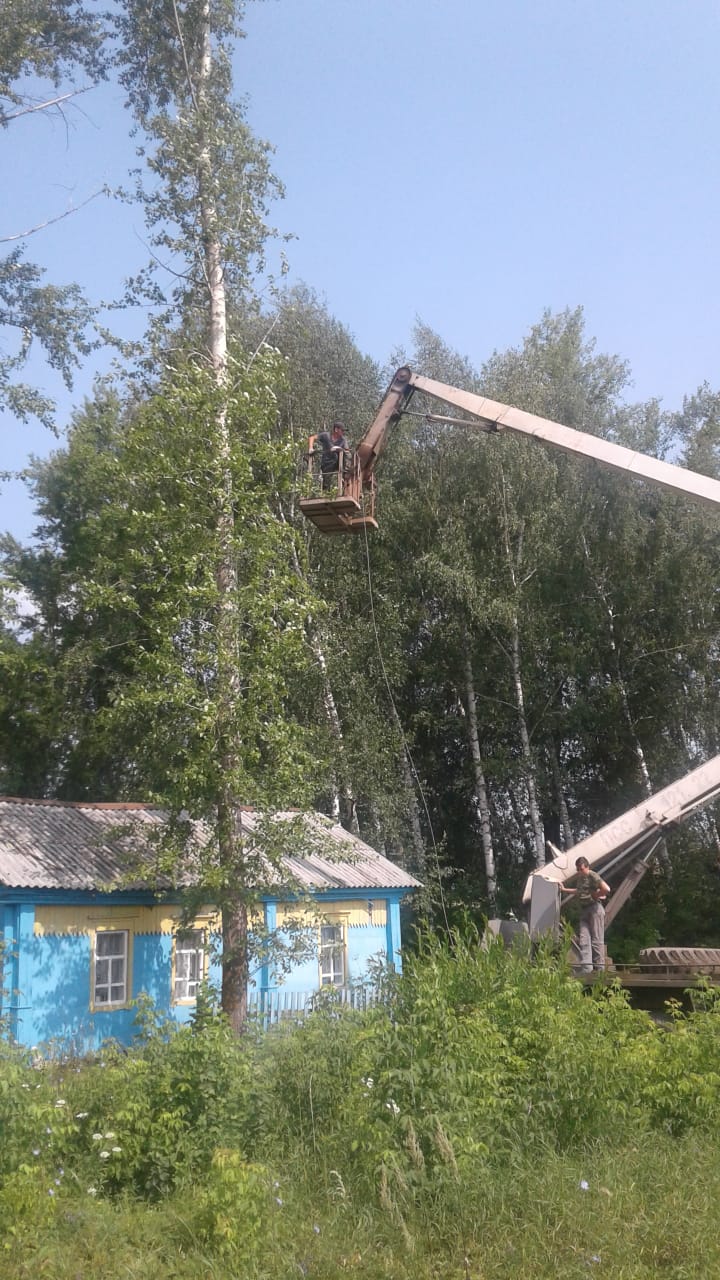 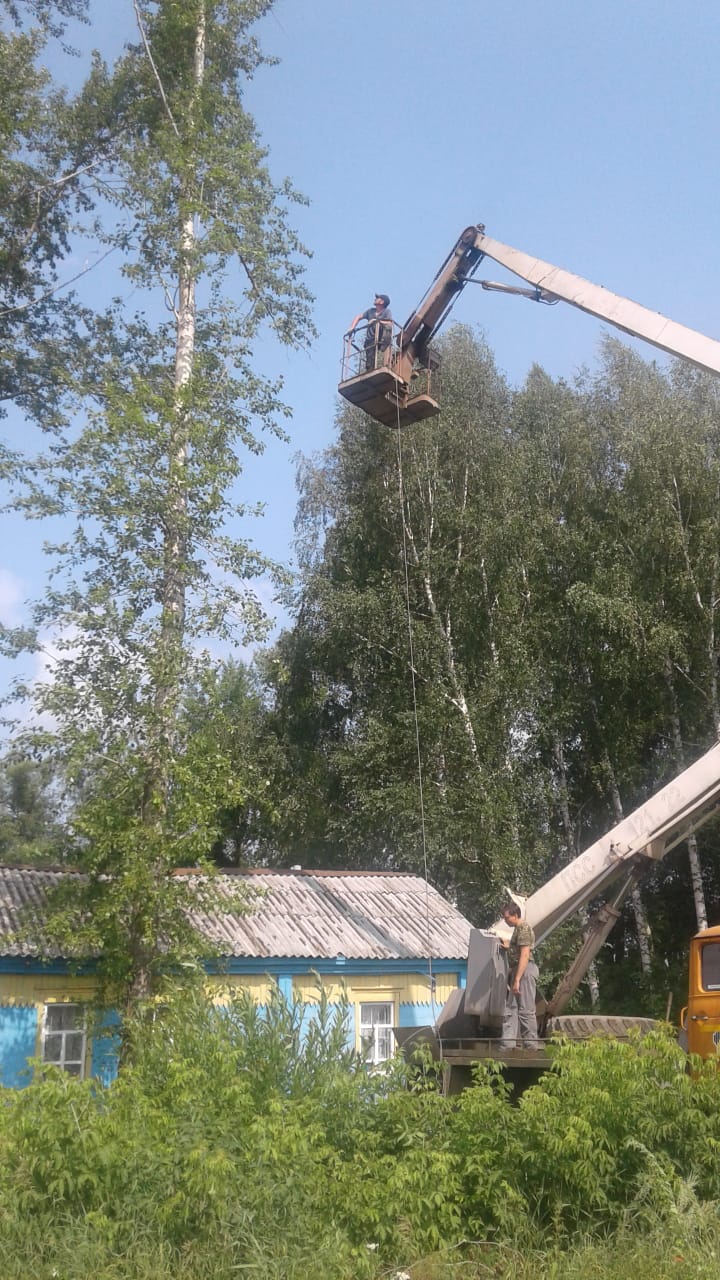 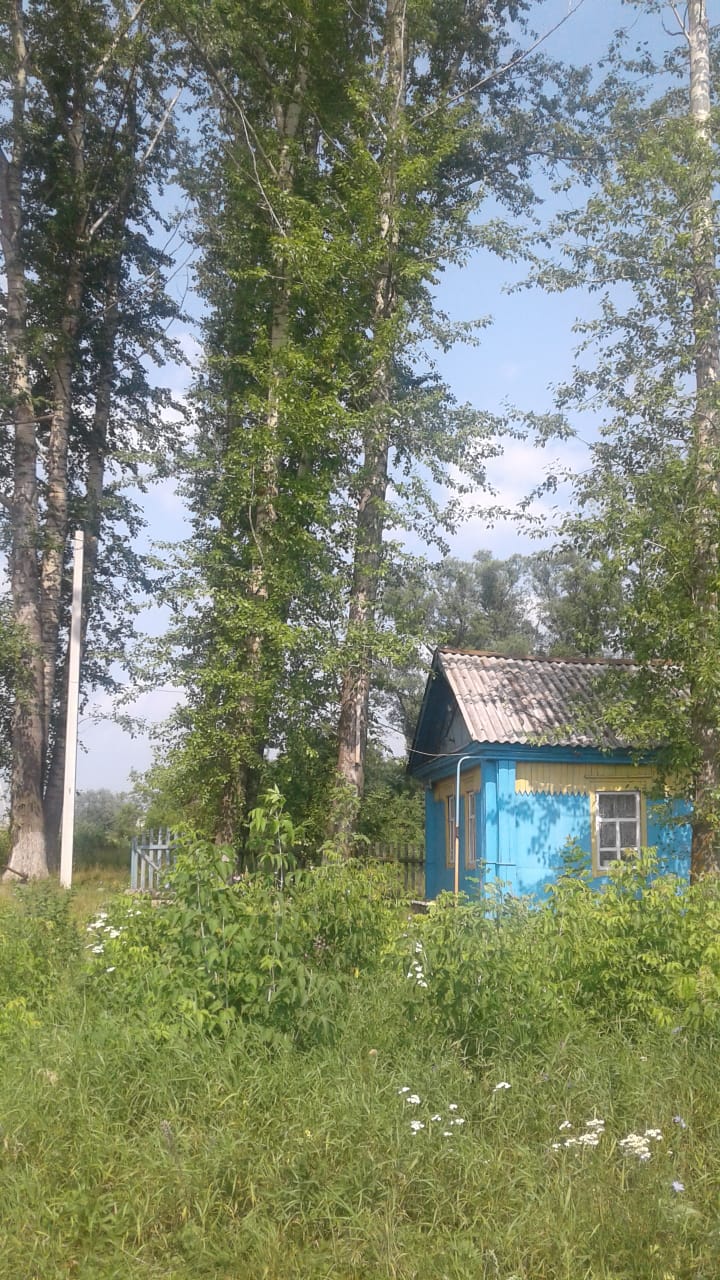 Работы по благоустройству в сельском поселении продолжаются. 